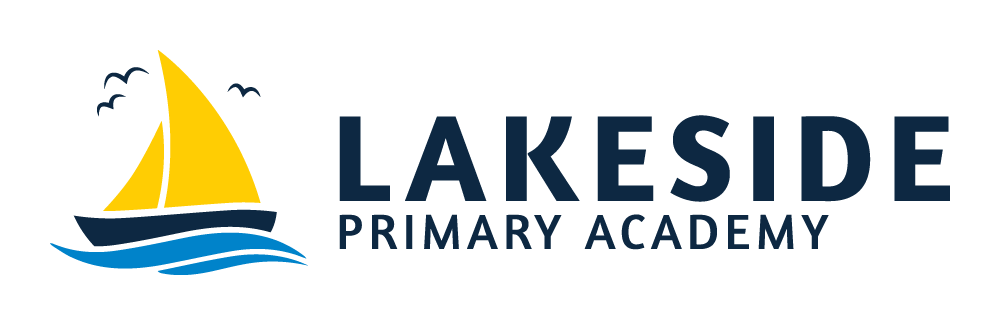 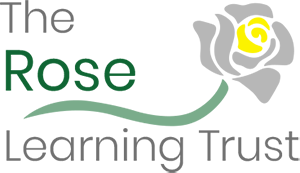 LAKESIDE PRIMARY ACADEMYThe Governors at Lakeside Primary Academy are seeking to appoint TWO Parent Governors to join our forward thinking leadership teamWe currently have TWO Parent Governor vacancies to join our Local Governing Body.Together with the Headteacher, Governors provide confident, strategic leadership and create accountability for educational and financial performance. Governors must ensure clarity of vision, ethos and strategic direction. They must hold leaders to account for the educational performance of the school and its pupils and the performance management of staff. They must oversee the financial performance of the school, making sure that the money is well spent. They make decisions collectively by consensus.Governors should be mindful of their responsibilities under equality legislation, recognising and encouraging diversity and inclusion. A Governor should possess certain attributes and should be; committed, confident, curious, challenging, collaborative, constructively critical and creative.If you are keen to support the academy and its pupils, to help the academy become the best it could be, if you can commit to attending up to two evening meetings per term and don’t mind reading through lengthy policies, WE WANT YOU! This is a great opportunity to be part of a fantastic Leadership team. Our skills analysis has demonstrated a need:To increase community links: Someone who has or can establish clear links with parents and facilitate close links to our local community.  Someone with an interest in developing links with local businesses and other organisations and promoting the strengths of Lakeside Primary Academy in Doncaster.  Good IT and skills in promotion and advertising would also be a strength.If you would like to apply, please complete the application form circulated or request an application form from admin@lakeside.doncaster.sch.uk or phone the school.The available Parent Governor place will be subject to a formal shortlisting and interview process by a small number of current Governors.Please complete and return your application form to the Academy Office, marked ‘For the attention of Patricia Astbury, Chair of Governors’ by Friday 16th October 2020.